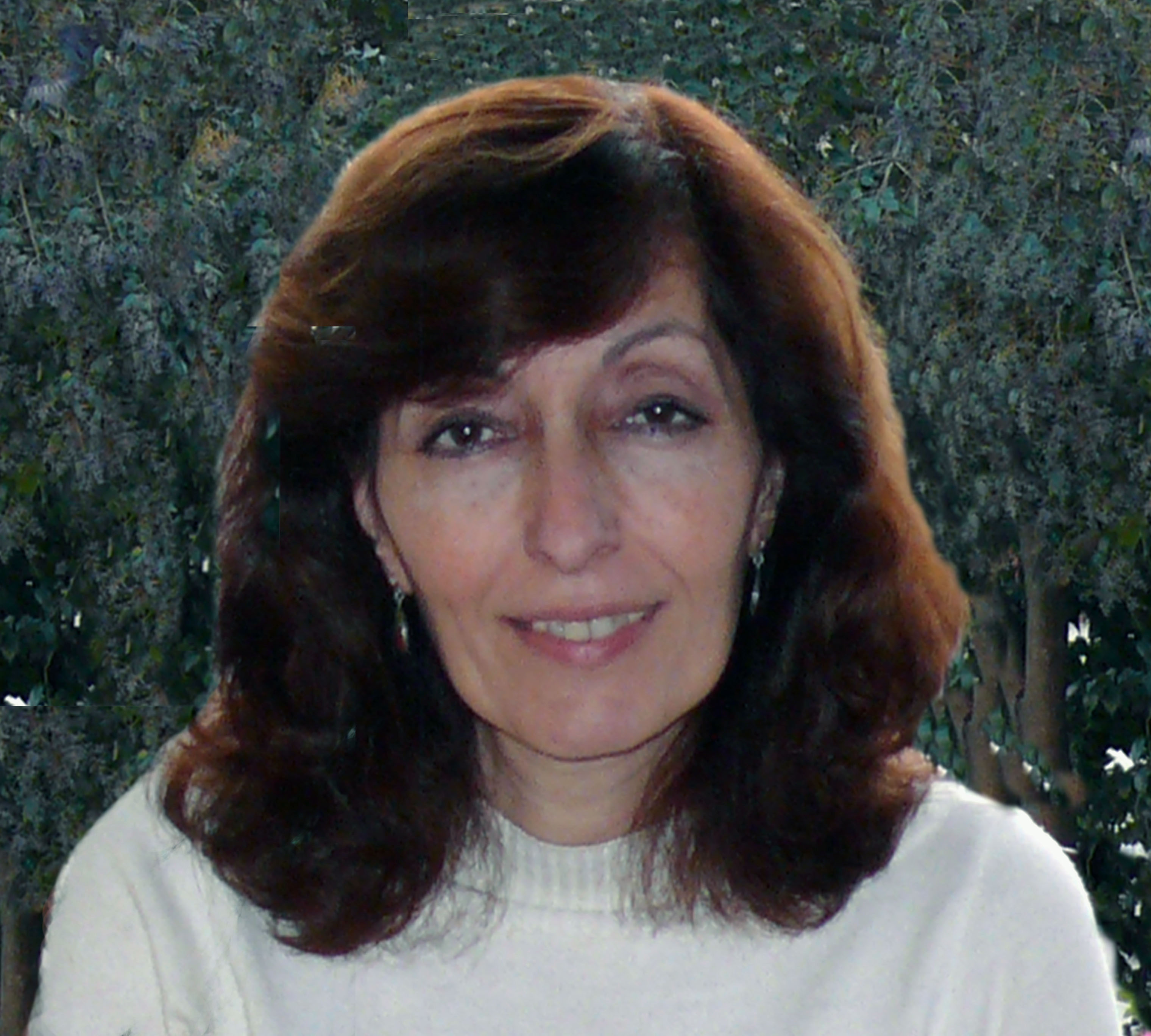 Datos PersonalesNombre y Apellido: MARTA MIRASDNI: 12806146Correo electrónico: miras-arq@fibertel.com.arTítulos de grado ArquitectaTítulo de posgrado Doctora de la Universidad de Buenos AiresEspecialista en Historia y Crítica de la Arquitectura, el Diseño y el Urbanismo (MAHCADU FADU UBA)Especialista en Diseño del Paisaje (Universidad Torcuato Di Tella)Categoría de Investigación Conicet / Incentivos Incentivos categoría IILínea o campo de investigación Historia Ambiental de la Arquitectura y el Paisaje.Docencia actual Profesora Regular FADU UBA en Carrera de Arquitectura y en Carrera de Planificación y Diseño del Paisaje Profesora Doctorado, Maestría y Carrera de Especialización a nivel Nacional e Internacional.Publicaciones más relevantes (Listar 5)-Mirás, Marta, “Paisajes originarios americanos: una historia natural y cultural”, Crítica 215, 2017, publicado en http://www.iaa.fadu.uba.ar/publicaciones/critica/0215.pdf-Giménez, C. G., Mirás, M. y Valentino, J. “Perec – Tschumi. Entretiens imaginaires”, en Cahiers George Perec Topographies, architextures. Espèces d’espaces perecquins, Le castor astral, Constantin, D, Joly, J-L y Reggiani, Ch. (eds.), París, 2015.-Libro tesis doctoral: Mirás, Marta, Imágenes del espacio público, Paisaje y Arquitectura, Buenos Aires, Concentra, 2013. Recibió el primer premio investigaciones publicadas SCA- CPAU, 2014.-Capítulo de libro: Mirás, Marta, Paisaje y Arquitectura del Bajo Delta Insular del Río Paraná, en Quintana R.D., M.V. Villar, E. Astrada, P. Saccone y S. Malzof (eds.). El Patrimonio natural y cultural del Bajo Delta Insular. Bases para su conservación y uso sostenible. Convención Internacional sobre los Humedales (Ramsar, Irán, 1971), Programa “Humedales para el Futuro”. Ed. “Aprendelta”, Buenos Aires, 2011.-Mirás, Marta, "La arquitectura de las fotos”, en Anales Nº 41 del Instituto de Arte Americano e Investigaciones Estéticas "Mario J. Buschiazzo, Facultad de Arquitectura, Diseño y Urbanismo, Universidad de Buenos Aires, año 2012.Otras actividades relevantes-Consejera Directiva FADU del claustro de Profesores para el período 2018-2021. -Presidente de la Comisión Universidad de la Sociedad Central de Arquitectos. -Integrante de la Comisión Directiva de la Sociedad Central de Arquitectos y del Centro Argentino de Arquitectos Paisajistas. -Directora de Tesis de Doctorado y Maestría FADU UBA. -Jurado de tesis de Doctorado y Maestría. Directora de becarios.-Profesora invitada en las Universidades de Columbia, Asunción del Paraguay, Universidad de Sheffield, Reino Unido, Universidad de Montreal, Canada.